SNDT Women’s University(Sndt.digitaluniversity.ac)SyllabusMSc CLINICAL NUTRITION AND DIETETICS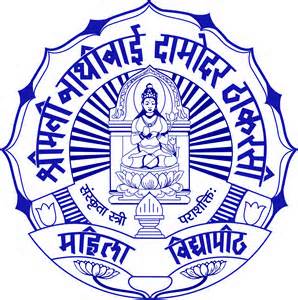 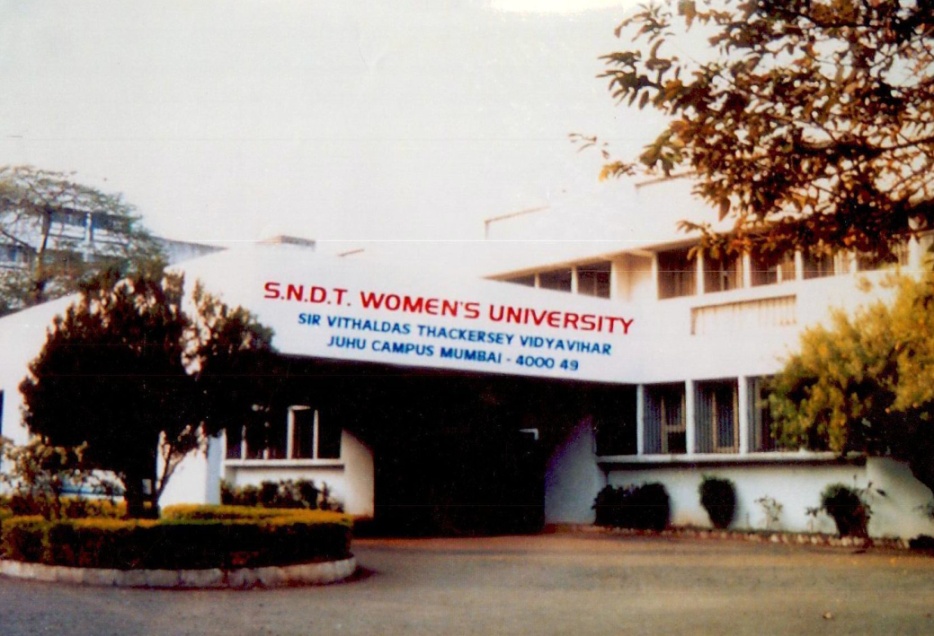 SNDT Women’s University1, ,Mumbai 400 020Revised – 2015M.Sc. Clinical Nutrition and Dietetics-2015Objectives: To impart knowledge and develop capacities of the students through state of the art higher education in the area of Clinical Nutrition and Dietetics, Medical Nutrition Management  To develop students to become health care  professionals for services in various fields of clinical nutrition and medical nutrition management and related areas such as hospitals academics, research, industry, clinical nutrition department, training, extension and community service.To develop capacities and abilities and enable them to pursue higher education and research in Clinical Nutrition and DieteticsSEMESTER-ISEMESTER-IISEMESTER-IIISEMESTER-IV1. Core Component2. Applied Component3. Intra / Inter Disciplinary componentNUTRITIONAL BIOCHEMISTRY                 4 Credits (Th)Objectives:This course will enable the students to: Augment the knowledge of biochemistry acquired at the undergraduate levelUnderstand the mechanisms adopted by the human body for regulation of metabolic pathwaysDevelop an insight into interrelationships between various metabolic pathwaysUnderstand integration of cellular level metabolic events to nutritional disorders and imbalances. Become proficient for specialization in nutritionContents:References:Murray, R.K., Granner, D.K., Mayes, P.A. and Rodwell, V.W. (2000): 25th Ed. Harpers Biochemistry. Macmillan Worth Publishers.Nelson, D.L. and Cox, M.M. (2000): 3rd Ed. Lehninger’s Principles of Biochemistry, Macmillan Worth Publishers.Devlin, T.M. (1997): 4th Ed. Text book of Biochemistry with Clinical Correlations, Wiley Liss IncStryer, L. (1998): 4th Ed. Biochemistry, WH Freeman and Co.Conn, E.E., Stumpf, P.K., Bruening, G. and Doi, R.H. (2001): 5th Ed. Outlines of Biochemistry, John Wiley and Sons.Voet, D. Voet, J.G. and Pratt, C.W. (1999). Fundamentals of Biochemistry.Tietz, N.W. (1976) Fundamentals of Clinical Chemistry. WB Saunders Co.King, E.J. and Wootton, I.D.P. (1956). 3rd ed. Micro-Analysis in Medical Biochemistry. J and A Churchill Ltd.Plummer, D.T. (1987). 3rd ed. An Introduction to Practical Biochemistry. McGraw-Hill Book Co.MACRONUTRIENTS 										4 Cr (Th)Objectives:This course will enable the students to:Gain in-depth knowledge of the physiological and metabolic role of macronutrients, fat soluble vitamins and electrolytes and their importance in human nutrition.Enable the understanding of basis of human nutritional requirements and recommendations through the life cycle and translate the knowledge into practical guidelines for dietary needs.Familiarize with the recent advances in nutrition and apply this knowledge in planning for public health programmes.Contents:References:Annual Reviews of Nutrition. Annual Review Inc, California, USA.Shils, M.E.; Olson, J.; Shike, M. and Roos, C. (1998): Modern Nutrition in Health and Disease. 9th edition. Williams and Williams. A Beverly Co. London.Bodwell, C.E. and Erdman, J.W. (1988) Nutrient Interactions. Marcel Dekker Inc. New YorkWorld Reviews of Nutrition and Dietetics.WHO Technical Report Series.Indian Council of Medical Research. Recommended Dietary Intakes for Indians - Latest Recommendations.Indian Council of Medical Research. Nutritive Value of Indian Foods - Latest Publication.Berdanier, C.D. and Haargrove, J.L. (ed) (1996): Nutrients and Gene Expression: Clinical Aspects. Boca Raton, FL CRC Press.Baeurle, P.A. (ed) (1994) Inducible Gene Expression. Part I: Environmental Stresses and Nutrients. Boston: Birkhauser.Chandra, R.K. (ed) (1992): Nutrition and Immunology. ARTS Biomedical. St. John’s Newfoundland.International Life Sciences Institute  Present Knowledge in Nutrition – latest editionJournals:Nutrition ReviewsJournal of NutritionAmerican Journal of Clinical NutritionBritish Journal of NutritionEuropean Journal of Clinical NutritionInternational Journal of Vitamin and Nutrition ResearchInternational Journal of Food Science and NutritionNutrition ResearchAnnals of Nutrition and MetabolismMEDICAL NUTRITION THERAPY I										4 Cr (Th)ObjectivesThis course will enable the students to:Understand the promotive and therapeutic role of diet and nutritional care With reference to weight management, fevers& infections and diseases of the gastro-intestinal tract and hepatobiliary systemUnderstand the etiology, physiologic and metabolic anomalies of acute and chronic     diseases and patient needsKnow the effect of the various diseases on nutritional status and nutritional and dietary requirements. Able to recommend and provide appropriate nutritional care based on pathophysiology, prevention/ and treatment of the various diet-related disorders/ diseases. Be able to use different nutritional support systems to nourish the patientContentsMEDICAL NUTRITION THERAPY I (PRACTICALS) (4 Cr)Contents:References:Mahan, L.K. and Escott-Stump, S. (2000): Krause’s Food Nutrition and Diet Therapy, 10th Edition, W.B. Saunders Ltd.Shils, M.E., Olson, J.A., Shike, M. and Ross, A.C. (1999): Modern Nutrition in Health and Disease, 9th Edition, Williams and Wilkins.Escott-Stump, S. (1998): Nutrition and Diagnosis Related Care, 4th Edition, Williams and Wilkins.Garrow, J.S., James, W.P.T. and Ralph, A. (2000): Human Nutrition and Dietetics, 10th Edition, Churchill Livingstone.Williams, S.R. (1993): Nutrition and Diet Therapy, 7th Edition, Times Mirror/Mosby College Publishing.Davis, J. and Sherer, K. (1994): Applied Nutrition and Diet Therapy for Nurses, 2nd Edition, W.B. Saunders Co.Walker, W.A. and Watkins, J.B. (Ed) (1985): Nutrition in Pediatrics, Boston, Little, Brown & Co.Guyton, A.C. and Hall, J.E. (1999): Textbook of Medical Physiology, 9th Edition, W.B. Saunders Co.Ritchie, A.C. (1990): Boyd’s Textbook of Pathology, 9th Edition, Lea and Febiger, Philadelphia.Fauci, S.A. et al (1998): Harrison’s Principles of Internal Medicine, 14th Edition, McGraw Hill.World Cancer Research Fund (1997). Food, Nutrition and the Prevention of Cancer- A Global perspective, Washington E.D. WCRF.Journals and Other Reference SeriesNutrition Update SeriesWorld Review of Nutrition and DieteticsJournal of the American Dietetic AssociationAmerican Journal of Clinical NutritionEuropean Journal of Clinical NutritionNutrition ReviewsPATHOPHYSIOLOGY AND METABOLISM IN DISEASE										4 Cr (Th)ObjectivesThis course will enable the students to:to understand the pathophysiological changes in different organs, tissues and systems in different disease conditions across the lifespanto understand the metabolic changes occurring in disease conditionsComprehend the implications of functional interrelationships in a diseased bodyto know and interpret the various diagnostic indicators/parameters to apply this knowledge for planning nutritional care of individualsContents:ADVANCED NUTRITION PRACTICALS                                                                                                   4 Cr (Pr)Objectives:This course will enable students to use, apply and interpret various methods for assessment of nutritional status, assessment of dietary/nutrient intakes, physical activity and energy expenditure, and interpret tests used for lipid profile and glycemic control.Contents:RESEARCH METHODOLOGY    						           4 credits (Th)Objectives:This course will enable students to:develop a scientific approach and know the processes of researchdevelop the competence for selecting methods and tools appropriate for research topicsunderstand concepts of statistical measures of central tendency, dispersion, variability and probabilityContents:References1. Bell, J. (1997): Doing Your Research Project: A Guide for First-time Researchers in Education and Social Science, Viva Books, New Delhi2. Bell, J. (1997): How to Complete Your Research Project Successfully: A Guide for First-time Researchers, UBSPD, New Delhi.3. Bulmer, M.C. (1984): Sociological Research Methods: An Introduction, Macmillan, Hong Kong.4. Festinger, L. and Katz, D. (ed.) (1977): Research Methods in the Behavioral Sciences, Amerind Publishing, New Delhi.5. Holloway, I. (1997): Basic Concepts of Qualitiative Research, Blackwell Science, London.6. Jain, G. (1998): Research Methodology: Methods and Techniques, Mangal Deep, Jaipur.7. Kothari, C.R. (2000): Research Methodology: Methods and Techniques, Wishwa Prakashan, New Delhi.8. Kumar, A. (1997): Social Research Method (The Art of Scientific Investigation), Anmol Publication, New Delhi.9. Kumar, A. (2002): Research Methodology in Social Sciences, Sarup and Sons, New Delhi.10. McBurney, D.H. (2001): Research Methodology, Thomson-Wadsworth, Australia.11. Pande, G.C. (1999): Research Methodology in Social Sciences, Anmol Publication, New Delhi.APPLIED FOOD SCIENCE AND PRODUCT MODIFICATION (PRACTICAL)                                                                                                                (4 Cr)Objectives:This course will enable students to:Understand and apply various aspects of food science for dietary management and product development.Develop products, which meet nutritional needs of consumers.Understand theoretical concepts about sensory evaluation of food.Use different sensory methods for evaluating variety of foods.Analyse and interpret sensory evaluation data.Contents:References:Lyon, D.H.; Francombe, M.A.; Hasdell, T.A.; Lawson, K. (eds) (1992): Guidelines for Sensory Analysis in Food Product Development and Quality Control. Chapman and Hall, London.Amerine, M.A.; Pangborn, R.M.; Roessler, E.B. (1965): Principles of Sensory Evaluation. Academic Press, New York.Kapsalis, J.G. (1987): Objective Methods in Food Quality Assessment. CRC Press, Florida.Martens, M.; Dalen, G.A.; Russwurm, H. (eds) (1987): Flavour Science and Technology. John Wiley and Sons, Chichester.Moskowitz, H.R. (eds) (1987): Food Texture: Instrumental and Sensory Measurement. Marcel Dekker Inc. New York.Lawless, H.T. and Klein, B.P. (1991): Sensory Science Theory and Applications in Foods. Marcel Dekker Inc.Jellinek, G. (1985): Sensory Evaluation of Food Theory and Practice. Ellis Horwood, Chichester.Piggott, J.R. (ed) (1988): Sensory Analysis of Foods. Elsevier Applied Science, London.Meilgaard, M.; Civille, G.V.; Carr, B.T. (1987): Sensory Evaluation Techniques, Vols. I and II, CRC Press, Florida.Moskowitz, H.R. (1983): Product Testing and Sensory Evaluation of Foods: Marketing and R & D approaches. Food and Nutrition Press, Connecticut.Moskowitz, H.R. (1985): New Directions for Product Testing and Sensory Analysis of Foods. Food and Nutrition Press, Connecticut.O’Mahony, M. (1986): Sensory Evaluation Practices. Academic Press, London.Thomson, D.M.H. (1988): Food Acceptability. Elsevier Applied Science, London.Watts, B.M., Ylimaki, G.L., Jeffery, L.E. and Elias, L.G. (1989): Basic Sensory Methods for Food Evaluation. The International Development Research Centre, Ottawa, Canada.Askar, A. and Treptow (1993): Quality Assurance in Tropical Fruit Processing. Springer-Verlag, New York.ASTM (1968 to 1981): Special Technical Publications, American Society for Testing and Materials, Philadelphia.Ball, A.D. and Buckwell, G.D. (1986): Work Out Statistics: ‘A’ level. MacMillan, London.BSI (1975 to 1989) BS 5098 & BS 5929: Publications of British Standards Institution, London.Resurrecion, A.V.A. (1998). Consumer Sensory Testing for Product Development. Aspen Publishers Inc., Guthersburg, Maryland USA.BIS 6273 (1972) Guide for Sensory Evaluation of foods. Optimum Requirement. Part I. Bureau, Of Indian Standards, Manate Bhavan, New Delhi.Fuller, G.W.(1994) New Food Product Development :  From Concept to Market place CRC Press, New York.Man, C.M.D. and Jomes A.A. (1994) Shelf life Evaluation of Foods.  Blackie Academic and Professional, London. Shapton, D.A. and Shapton, N.F.(1991) Principles and Practices for the Safe Processing of Foods. Butterworth Heinemann Ltd , Oxford.Graf, E. and Saguy, I. S. (1991). Food Product Development : From concept to the Market place, Van Nostrand Reinhold New York.Oickle, J.G.(1990) New Product Development and Value Added. Food Development Division Agriculture, Canada.Proc. Food Processors Institute : A key to Sharpening your Competitive Edge. Food Processors Institute, Washington, DC.Journals:International Journal of Food Science and Technology.Food TechnologyJournal of Food TechnologyTrends in Food Science and TechnologyCritical Reviews in Food Science and Nutrition VITAMINS 4 Credits (Th)Objectives:This course will enable the students to:Gain in-depth knowledge of the physiological and metabolic role of vitamins and their role in human nutrition.Understand the basis of human nutritional requirements and recommendations through the life cycle and translate the knowledge into practical guidelines for dietary needs.Be familiar with the recent advances in nutrition and apply this knowledge in planning for public health programmes.Understand the pharmacological actions of various vitamins and their implications.Contents:For each of the vitamins, the following will be discussed:Historical backgroundStructure and chemistryFood sourcesMetabolism (digestion, absorption, transport, storage and elimination), Bioavailability and factors affecting bioavailability.Biochemical and physiological functionsAssessment of statusInteraction with other nutrients, regulation of gene expression (wherever applicable)Pharmacological and therapeutic effectsRequirements, methods for estimating requirements and recommended daily allowance. Deficiency, overload and toxicity.References:Annual Reviews of Nutrition. Annual Review Inc, California, USA.Shils, M.E.; Olson, J.; Shike, M. and Roos, C. (1998): Modern Nutrition in Health and Disease. 9th edition. Williams and Williams. A Beverly Co. London.Bodwell, C.E. and Erdman, J.W. (1988) Nutrient Interactions. Marcel Dekker Inc. New YorkWorld Reviews of Nutrition and Dietetics.WHO Technical Report Series.Indian Council of Medical Research. Recommended Dietary Intakes for Indians - Latest Recommendations.Indian Council of Medical Research. Nutritive Value of Indian Foods - Latest Publication.Berdanier, C.D. and Haargrove, J.L.(ed) (1996): Nutrients and Gene Expression: Clinical Aspects. Boca Raton, FL CRC Press.Baeurle, P.A. (ed) (1994) Inducible Gene Expression. Part I: Environmental Stresses and Nutrients. Boston: Birkhauser.Chandra, R.K. (ed) (1992): Nutrition and Immunology. ARTS Biomedical. St. John’s Newfoundland.Journals:Nutrition ReviewsJournal of NutritionAmerican Journal of Clinical NutritionBritish Journal of NutritionEuropean Journal of Clinical NutritionInternational Journal of Vitamin and Nutrition ResearchInternational Journal of Food Science and NutritionNutrition ResearchAnnals of Nutrition & MetabolismMEDICAL NUTRITION THERAPY II Theory										4 credits Objectives:This course will enable the students to:Understand the promotive and therapeutic role of diet and nutritional care With reference to Endocrine disorders, renal disorders, cardiovascular system, musculoskeletal system  2. Understand the etiology, physiologic and metabolic anomalies of acute and chronic     diseases and patient needs  3. Know the effect of the various diseases on nutritional status and nutritional and dietary requirements.   4. Able to recommend and provide appropriate nutritional care based on  pathophysiology, prevention/ and treatment of the various diet-related disorders/ diseasesContentsMedical Nutrition Therapy II - Practicals4 Credits (Pr) Contents:The practicals should focus on:1.Market survey of commercial nutritional supplements and nutritional support substrates2. Commonly used tests for diagnosis of various diseases- system wise - Interpretation of patient data and diagnostic tests of drawing up of patient diet prescription, using a case study approach.- Follow up – acceptability of diet prescription, compliance, discharge diet plan for each of the diseasesReferences:Mahan, L.K. and Escott-Stump, S. (2000): Krause’s Food Nutrition and Diet Therapy, 10th Edition, W.B. Saunders Ltd.Shils, M.E., Olson, J.A., Shike, M. and Ross, A.C. (1999): Modern Nutrition in Health and Disease, 9th Edition, Williams and Wilkins.Escott-Stump, S. (1998): Nutrition and Diagnosis Related Care, 4th Edition, Williams and Wilkins.Garrow, J.S., James, W.P.T. and Ralph, A. (2000): Human Nutrition and Dietetics, 10th Edition, Churchill Livingstone.Williams, S.R. (1993): Nutrition and Diet Therapy, 7th Edition, Times Mirror/Mosby College Publishing.Davis, J. and Sherer, K. (1994): Applied Nutrition and Diet Therapy for Nurses, 2nd Edition, W.B. Saunders Co.Walker, W.A. and Watkins, J.B. (Ed) (1985): Nutrition in Pediatrics, Boston, Little, Brown & Co.Guyton, A.C. and Hall, J.E. (1999): Textbook of Medical Physiology, 9th Edition, W.B. Saunders Co.Ritchie, A.C. (1990): Boyd’s Textbook of Pathology, 9th Edition, Lea and Febiger, Philadelphia.Fauci, S.A. et al (1998): Harrison’s Principles of Internal Medicine, 14th Edition, McGraw Hill.World Cancer Research Fund (1997). Food, Nutrition and the Prevention of Cancer- A Global perspective, Washington E.D. WCRF.Journals and Other Reference SeriesNutrition Update SeriesWorld Review of Nutrition and DieteticsJournal of the American Dietetic AssociationAmerican Journal of Clinical NutritionEuropean Journal of Clinical NutritionNutrition ReviewsCLINICAL NUTRITION THEORY													4 Credits Objectives:The course will enable the students to:Understand the etiology, physiologic and metabolic anomalies of acute and chronic diseases and patient needs.To assess nutritional status of patients.Be familiar with recent advances in the medical nutritional management of various diseases.References:Mahan, L.K. and Escott-Stump, S. (2000): Krause’s Food Nutrition and Diet Therapy, 10th Edition, W.B. Saunders Ltd.Shils, M.E., Olson, J.A., Shike, M. and Ross, A.C. (1999): Modern Nutrition in Health and Disease, 9th Edition, Williams and Wilkins.Escott-Stump, S. (1998): Nutrition and Diagnosis Related Care, 4th Edition, Williams and Wilkins.Garrow, J.S., James, W.P.T. and Ralph, A. (2000): Human Nutrition and Dietetics, 10th Edition, Churchill Livingstone.Williams, S.R. (1993): Nutrition and Diet Therapy, 7th Edition, Times Mirror/Mosby College Publishing.Davis, J. and Sherer, K. (1994): Applied Nutrition and Diet Therapy for Nurses, 2nd Edition, W.B. Saunders Co.Walker, W.A. and Watkins, J.B. (Ed) (1985): Nutrition in Pediatrics, Boston, Little, Brown & Co.Guyton, A.C. and Hall, J.E. (1999): Textbook of Medical Physiology, 9th Edition, W.B. Saunders Co.Ritchie, A.C. (1990): Boyd’s Textbook of Pathology, 9th Edition, Lea and Febiger, Philadelphia.Fauci, S.A. et al (1998): Harrison’s Principles of Internal Medicine, 14th Edition, McGraw Hill.World Cancer Research Fund (1997). Food, Nutrition and the Prevention of Cancer- A Global perspective, Washington E.D. WCRFJournals and Other Reference SeriesNutrition Update SeriesWorld Review of Nutrition and DieteticsJournal of the American Dietetic AssociationAmerican Journal of Clinical NutritionEuropean Journal of Clinical NutritionNutrition ReviewsClinical NutritionAsia Pacific Journal of Clinical NutritionNutrition in Clinical PracticeCurrent Opinion in Clinical Nutrition and Metabolic CareInternational Journal of Clinical Nutrition and DieteticsGuidelines /Position statements of ASPEN, ESPEN, ADA, IDFCanadian Journal of Clinical NutritionAnnals of Nutrition and MetabolismNUTRITION FOR SPORTS AND EXERCISE THEORY                                                                              								 							         4 credits Objectives:This course will enable students to:Understand the special nutritional requirements for physical activities related to sports and exerciseApply the knowledge  to improve the performance of sportspersonsReferencesBucci, L., 1993 Nutrients as Ergogenic Aids for Sports and Exercise. Boca Raton, FL.:CRC Press.Advances in Sport and Exercise Science : Nutrition and Sport , Edited by Don MacLaren. , ChPublished by Churchhill Livingstone, Elsevier. 2007Sports Medicine: The school age athlete by Bruce Reider. 1996. Published by W.B. Saunders.Nutrition for Serious Athletes. Dan Banardot. 2000; Human Kinetics.Energy-Yielding Macronutrients and Energy Metabolism in Sports Nutrition. Edited by Judy A Driskell , Ira Wolinsky, CRC Press 2000.Recommended Dietary Intakes for Indian Sportsman and Women.  Satyanarayan, K; Nageshwar Rao. C; Narsinga Rao,B.S.; Malhotra, M.S. (1985)., Hyderabad, National Institute of Nutrition.CATERING MANAGEMENT PRACTICALS				                                                                                                              4 Credits Objectives:This course will enable students to:Plan and prepare various recipes/products on large scale.Estimate cost and sales price of food productsPlan menus for quantity food service within specified cost limitsMINERALS                                                                                                                          4 Credits (Th)Objectives:This course will enable the students to:Gain in-depth knowledge of the physiological and metabolic role of vitamins and minerals and their role in human nutrition.Understand the basis of human nutritional requirements and recommendations through the life cycle and translate the knowledge into practical guidelines for dietary needs.Be familiar with the recent advances in nutrition and apply this knowledge in planning for public health programmes.Understand the pharmacological actions of various vitamins and their implications.Contents:For each of the minerals/elements, the following will be discussed:Historical backgroundStructure and chemistryFood sourcesMetabolism (digestion, absorption, transport, storage and elimination), Bioavailability and factors affecting bioavailability.Biochemical and physiological functionsAssessment of statusInteraction with other nutrients, regulation of gene expression (wherever applicable)Pharmacological and therapeutic effectsRequirements, methods for estimating requirements and recommended daily allowance. Deficiency, overload and toxicity.References:Annual Reviews of Nutrition. Annual Review Inc, , .; Olson, J.; Shike, M. and Roos, C. (1998): Modern Nutrition in Health and Disease. 9th edition. Williams and Williams. A Beverly Co. .Bodwell, C.E. and Erdman, J.W. (1988) Nutrient Interactions. Marcel Dekker Inc. World Reviews of Nutrition and Dietetics.WHO Technical Report Series.Indian Council of Medical Research. Recommended Dietary Intakes for Indians - Latest Recommendations.Indian Council of Medical Research. Nutritive Value of Indian Foods - Latest Publication.Berdanier, C.D. and Haargrove, J.L.(ed) (1996): Nutrients and Gene Expression: Clinical Aspects.  CRC Press.Baeurle, P.A. (ed) (1994) Inducible Gene Expression. Part I: Environmental Stresses and Nutrients. : Birkhauser.Chandra, R.K. (ed) (1992): Nutrition and Immunology. ARTS Biomedical. .Journals:Nutrition ReviewsJournal of NutritionAmerican Journal of Clinical NutritionBritish Journal of NutritionEuropean Journal of Clinical NutritionInternational Journal of Vitamin and Nutrition ResearchInternational Journal of Food Science and NutritionNutrition ResearchAnn Nutr MetabPUBLIC NUTRITION AND HEALTH4 Credits (Th)Objectives:This course will enable the students to:Develop a holistic knowledge base and understanding of the nature of important nutritional problems and their prevention and control for the disadvantaged and upper socio-economic strata in societyUnderstand the causes /determinants and consequences of nutritional problems in societyBe familiar with various approaches to nutrition and health interventions, programmes and policies.Contents: References:Owen, A.Y. and Frankle, R.T. (1986): Nutrition in the Community, The Art of Delivering Services, 2nd Edition Times Mirror/Mosby.Park, K. (2000): Park’s textbook of preventive and social medicine, 18th Edition, M/s. Banarasidas Bhanot, Jabalpur.SCN News, UN ACC/SCN Subcommittee on Nutrition.State of the World’s Children, UNICEF.Census Reports.Berg, A. (1973): The Nutrition Factor, the Brookings Institution, Washington.Beaton, G.H. and Bengoa, J.M. (Eds) (1996): Nutrition in Preventive Medicine, WHO.Bamji, M.S., Rao, P.N., Reddy, V. (Eds) (1996): Textbook of Human Nutrition, Oxford and IBH Publishing Co. Pvt. Ltd., New Delhi.Gopalan, C. and Kaur, S. (Eds) (1989): Women and Nutrition in India, Nutrition Foundation of India.Gopalan, C. and Kaur, S. (Eds) (1993): Towards Better Nutrition, Problems and Policies, Nutrition Foundation of India.Gopalan, C. (Ed) (1987): Combating Undernutrition – Basic Issues and Practical Approaches, Nutrition Foundation of India.Achaya, K.T. (Ed) (1984): Interfaces between agriculture nutrition and food science, The United Nations University.National Family Health Survey I & II (1993, 2000): International Institute for Population Studies, Mumbai.National Plan of Action on Nutrition (1995): Food & Nutrition Board, Dept. Of WCD, Govt. of India.National Nutrition Policy (1993): Dept. of WCD, Govt. of India.Nutrition Education for the Public (1997): FAO Food and Nutrition Paper, 62, FAO.Allen, L. and Ahluwalia, N. (1997) Improving Iron Status Through Diet: The Application of Knowledge Correcting Dietary Iron Bioavailability in Human Populations. OMNI/USAID, Arlington, VA, USANestel, P. (ed) (1995). Proceedings: Interventions for Child Survival. OMNI/USAID Arlington, VA, USADocuments and Reports published by the International Vitamin A Consultative GroupDocuments and Reports of the International Nutritional Anemia Consultative GroupHowson, C.; Kennedy, E. and Horwirz, A. (eds) (1998). Prevention of Micronutrient Deficiencies: Tools for Policymakers and Public Health Workers. Committee on Micronutrient Deficiencies, Board on International Health, Food and Nutrition Board, National Academy Press, Washington D.C. USA. Micronutrient Initiative (1998) Food Fortification: to end Micronutrient Malnutrition. The Micronutrient Initiative, Ottawa, Canada.Murray, C.; Lopez, A. (eds) (1994) Global Comparative Assessments in the Health Sector Disease Burden, Expenditures and Intervention Packages. Collected articles from the Bulletin of the World Health Organization, Geneva, Switzerland.Murray, C. and Lopez, A. (eds)(1996) Global Burden of Disease and Injury Harvard University Press, Cambridge, MA, USA.Ross, J.; Horton, S. (1998) Economic Consequences of Iron Deficiency. The Micronutrient Initiative, Ottawa, Canada.World Health Organization (1998) World Health Report: Life in the 21st century. Report of the Director General. WHO, Geneva, SwitzerlandRamakrishnan, U. (eds) (2001). Nutritional Anemias. CRC Press in Modern Nutrition, CRC Press, Boca Raton, FL. MATERNAL AND CHILD NUTRITION										                                                   4 Credits (Th)Objectives:This course will enable the students to:Be familiar with physiological changes in pregnancy and lactation.Be familiar with growth and developmental changes from conception till adolescence.Understand the inter-relationship between nutrition and growth and development during life cycle.Apply their knowledge in community and public nutrition/health programmes.Contents:References:International Food Policy Research Institute (1997). Care and Nutrition: Concepts and Measurement. International Food Policy Research Institute  International Child Health: A Digest of Current InformationBarker, D.J.P. (1998). Mothers, Babies and Health in Later Life. Edinburgh, Churchill LivingstoneWard, R.H.T; Smith, S.K.; Donnai, D. (eds) (1994) Early Fetal Growth and Development. , RCOG PressSachdev, H.P.S. and Choudhary, P. (1995). Nutrition in Children-Developing Country Concerns.  Press, King, F.S. (1992). Helping Mothers to Breastfeed. Association for Consumers Action on Safety and Health, MumbaiWallace, H.M. and Giri, K. (1990) Health Care of Women and Children in Developing Countries. Third Party Publishing Co, .Tanner, J.M. (1988) Foetus into Man: Physical Growth from Conception to Maturity. Wheaton and Co Ltd. Luke, B. Johnson, T.R.B.; Petrie, R.H. (1993). Clinical Maternal-Fetal Nutrition. Little Brown and Co, ACC/SCN ReportsWHO (1999) Nutrition for Health and Development: Progress and Prospects on the Eve of the 21st century. WHO/NHD/99.9. Alderman,H.; Behrman,J.; Lavy,V.; Menon,R. (1997) Child Nutrition, Child Health and School Enrollment. Policy Research Working Paper 1700. . World Bank; Rustein SO (1999) Breastfeeding and Complementary Infant Feeding and the Postpartum Effects of Breastfeeding. Demographic and Health Surveys Comparative Studies Calverton, MA., Macro International.Koletzo, B.; Hernell, O.; Michaelson, K. (2000) Short and Long Term Effects of Breastfeeding on Infant Health. Plenum Press, Huffman, S.L.; Baker, J.; Schumann, J.; Zehner, E.R. (1998) The Case for Promoting Multiple Vitamin/Mineral Supplements for Women of Reproductive Age in Developing Countries. LINKAGES Project. . AED.WHO/ ,  (1998) Complementary Feeding of Young Children in Developing Countries. Review of Current Scientific Knowledge. , WHO.Lusty T., Diskett, P. (1977) OXFAM’s Practical Guide to Selective Feeding Programmes. OXFAM Practical Guide No. 1, , OXFAM Health UnitUNICEF (1997). The Care Initiative: Assessment, Analysis and Action to improve care for Nutrition. , UNICEFWHO (1999) Management of severe malnutrition. A manual for physicians and other senior health workers. , WHO.PEDIATRIC NUTRITION								                                             2 Credits (Th) + 2 credits (Pr)Objectives:This course will enable the students to:Know the nutritional requirements at different stages from infancy through adolsescence and the recommendations/guidelines of expert groups.Realise the importance of nutritional care and nourishment of children with various ailments. Understand the specific needs of children and the effects of various diseases on nutritional status and nutritional requirements at these stages of the life cycle.Be competent to recommend / provide appropriate nutritional care based on pathophysiology, prevention/ and treatment of the various diet-related disorders/ diseasesTheoryContentsPediatric Nutrition PracticalsContentsReferences:Mahan, L.K. and Escott-Stump, S. (2000): Krause’s Food Nutrition and Diet Therapy, 10th Edition, W.B. Saunders Ltd.2. Shils, M.E., Olson, J.A., Shike, M. and Ross, A.C. (1999): Modern Nutrition in Health and Disease, 9th Edition, Williams and Wilkins.3. Escott-Stump, S. (1998): Nutrition and Diagnosis Related Care, 4th Edition, Williams and Wilkins.4. Garrow, J.S., James, W.P.T. and Ralph, A. (2000): Human Nutrition and Dietetics, 10th Edition, Churchill Livingstone.5. Williams, S.R. (1993): Nutrition and Diet Therapy, 7th Edition, Times Mirror/Mosby College Publishing.6. Davis, J. and Sherer, K. (1994): Applied Nutrition and Diet Therapy for Nurses, 2nd Edition, W.B. Saunders Co.7. , W.A. and Watkins, J.B. (Ed) (1985): Nutrition in Pediatrics, , Little, Brown & Co.8. Guyton, A.C. and Hall, J.E. (1999): Textbook of Medical Physiology, 9th Edition, W.B. Saunders Co.9. Ritchie, A.C. (1990): Boyd’s Textbook of Pathology, 9th Edition, Lea and Febiger, .10. ,  et al (1998): ’s Principles of Internal Medicine, 14th Edition, McGraw Hill.11. World Cancer Research Fund (1997). Food, Nutrition and the Prevention of Cancer- A Global perspective, Washington E.D. WCRF.12. Kumar, V. (1996): Aging – Indian Perspective and Global Scenario. Proceedings of International Symposium of Gerontology and Seventh Conference of the Association of Gerontology (India).13. Bagchi, K. & Puri, S. (Ed) (1999): Diet and Aging – Exploring Some Facets. Soc. for Gerontological Research, New Delhi and Help Age India, New Delhi.14. Chaudhary, A. (Ed) (2001): Active Aging in the New Millennium, Pub. Anugraha, .15. Shills, M.E., Olson, J.A., Shike, M. and Ross, A.C. (Ed) (1999): 9th Edition, Williams and Wilkins.16. Sharma, O.P. (Ed.) (1999): Geriatric Care in  – Geriatrics and Gerontology: A Textbook, M/s. ANB Publishers.17. Aiken, L.R. (1978): The Psychology of Later Life, Philadelphia WB Saunders Company.18. Bergmann, Klaus (1972): Aged: Their Understanding and Care,  Wolfe Pub.19. Binstock, R.H. and E. Shanes (eds) (1986): Handbook of Aging and Social Sciences V.N. Reinhold Co, ,.20. Bose, A.B. and K.D. Gangrade (1988): Aging in : Problems and Potentialities, Abhinav Pub. , 21. Desai, K.G. (1985): Problems of the Retired People in Greater , TISS, Series No. 27.24. Ghosh, B. (1988): Contemporary Social Problems in , ,  Pub.25. Pinkston, P.H. and N.K. Linsk (1984): Care of the Elderly: A family approach, , Pergamon Press.26. Watson, R. R. (ed) (2000) Handbook of Nutrition in the Aged. 3rd edition. CRC Press. 27. Nutrition Screening Initiative (1991 and 1992). Nutrition Screening Manual for Professionals Caring for Older Americans.  Green Margolis, Mitchell, Burns and Associates28. Chernoff, R. (ed) (1991). Geriatric Nutrition: The Health Professionals’ Handbook, , : 29. The Nutrition Screening Initiative (1994). Incorporating Nutrition Screening and Interventions into Medical Practice: A Monograph for Physicians.30. Watson, R.R. (ed) (1985) CRC Handbook of Vitamins in the Aged ERC Press, 31. Bock, G.R.; and Whelen, J. (eds) The Childhood Environment and Adult Disease.  Wiley32. Berg, R.L. and Casells, J.S. (1990) The Second Fifty Years: Promoting Health and Preventing Disability. Washington E.C. National Academy Press.Journals:American Journal of Clinical Nutrition, Gerontology, Journal of the American Geriatric Society, Age Ageing, Journal of Applied Gerontology, Age, Journal of GerontologyArchives of Diseases in Childhood, Acta Pediatrica Scandinavica, Indian J of Pediatrics UNU Food and Nutrition Bulletin Journal of Pediatric Gastroenterology and NutritionNUTRITION IN CANCER AND CRITICAL CARE												                         4 Credits (Th) Objectives:The course will enable the students to:1. Understand the physiology, metabolism and special requirements of the critically ill.2. Be familiar with the special nutritional support techniques and feeding formulations to  meet their nutritional needs.Contents:References:Zaloga, G.P. (1994): Nutrition in Critical Care, Times Mirror/Mosby.Shils, M.E., Olson, J.A., Shike, M. and Ross, A.C. (Ed) (1999): Modern Nutrition in Health and Disease. 9th Edtion, Williams and Wilkins. ,  and , G.L. (Ed) (1999). Nutritional Support – Theory and Therapeutics, Chapman and Hall, ITP (International Thomson Publishing).Mahan, L.K. and Escott – Stump, S. (2000): Krause’s Food Nutrition and Diet Therapy, 10th Ed. W.B. Saunders Ltd.Phillips, G.D. and Lodgers C.L. (1986). Parenteral and Enteral Nutrition. A Practical Guide. Churchill Livingstone.Kinney, J.M. and Borum, P. R. (editors) (1989) Perspectives in Clinical Nutrition. Urban and Schwarzenberg. Torosian, M. H. (editor) (1995) Nutrition for the Hospitalised Patient. Basic Science & Principles of Practice.   Keynes, W. M. and Fowler, P.B.S. (1984) Clinical Endocrinology.William Heinemann Medical Books, .Shields, R. (editor) (1992) Bailliere’s Clinical Gastroentrology, Bailliere Tindall London Galambos, J. P. (1979) Cirrhosis in the series Major Problems in Internal Medicine, W. B. Saunders Company . STATISTICAL APPLICATIONS IN RESEARCH            4 credits (Pr)ObjectivesThis course will enable students to:Discriminate between parametric and non-parametric testsLearn to apply statistical tests for data analysis for both large and small samplesKnow how to interpret the results of statistical analysis of dataBe able to summarize data and present it using tables and graphsDevelop skills for preparation of research proposalsUnderstand the components of a research reportFUNCTIONAL FOODS, BIODYNAMIC PRINCIPLES AND NUTRACEUTICALS										                                        4 Credits (Th)Objectives:This course is designed to enable students to:Gain knowledge about functional foods, biodynamic principles and nutraceuticalsHave thorough understanding about the health effectsBe familiar with applications in industry.Contents:References:Cho S. S. and Dreher, M.L. (2001): Handbook Dietary Fibre, Marcel Dekker Inc., .Yurawecz, M.P., M.M. Mossoba, J.K.G. Kramer, M.W. Pariza and G.J. Nelson eds (1999) Advances in Conjugated Linoleic Acid Research, Vol. 1. AOCS Press, .Wildman, R.E.C. ed. (2000) Handbook of Nutraceuticals and Functional Foods, CRC Press, .Fuller, R. ed. (1992) Probiotics the scientific basis, : Chapman and Hall, .Fuller, R. ed. (1997) Probiotics Applications and Practical Aspects, : Chapman and Hall, .Salminen, S. A. Von Wright (eds) (1998): Lactic acid bacteria: microbiology and functional aspects, 2nd edition, Marcell Dekker Inc. .Goldberg,  Ed (1994): Functional Foods: Designer Foods, Pharma Foods, Nutraceuticals, .Wood, B.J.B. ed. (1992): The lactic acid bacteria in health and disease, Elsevier Applied Science, .Gibson, G., Williams, C. eds (2000): Functional Foods. Woodhead Publishing Ltd. Young, J. (1996): Functional Foods: Strategies for successful product development. FT Management Report Pearson Professional Publishers, .Frei, B. (1994): Natural antioxidants in human health and disease. Academic Press, .Tannock, G.W. (1999): Probiotics: A critical review, Horizon .GERIATRIC NUTRITION										                                                                                   4 credits Theory Objectives:This course will enable the students to:Understand the multifaceted aspects of aging Understand the specific needs of elderly and the effects of various diseases on nutritional status and nutritional requirements at these stages of the life cycle3. Be competent to recommend / provide appropriate nutritional care based on pathophysiology, prevention/ and treatment of the various diet-related disorders/ diseasesNOTE: Module 4 is to be done through field visits and as independent project through the following:Visit to old age homes Assessment of physical fitness, food intake and nutritional statusPlanning and preparation of diets for the elderly in health and sickness.Developing protocol for promoting fitness and health vis-à-vis health status/disease.References:1.Mahan, L.K. and Escott-Stump, S. (2000): Krause’s Food Nutrition and Diet Therapy, 10th Edition, W.B. Saunders Ltd.2. Shils, M.E., Olson, J.A., Shike, M. and Ross, A.C. (1999): Modern Nutrition in Health and Disease, 9th Edition, Williams and Wilkins.3. Escott-Stump, S. (1998): Nutrition and Diagnosis Related Care, 4th Edition, Williams and Wilkins.4. Garrow, J.S., James, W.P.T. and Ralph, A. (2000): Human Nutrition and Dietetics, 10th Edition, Churchill Livingstone.5. Williams, S.R. (1993): Nutrition and Diet Therapy, 7th Edition, Times Mirror/Mosby College Publishing.6. Davis, J. and Sherer, K. (1994): Applied Nutrition and Diet Therapy for Nurses, 2nd Edition, W.B. Saunders Co.7. Walker, W.A. and Watkins, J.B. (Ed) (1985): Nutrition in Pediatrics, Boston, Little, Brown & Co.8. Guyton, A.C. and Hall, J.E. (1999): Textbook of Medical Physiology, 9th Edition, W.B. Saunders Co.9. Ritchie, A.C. (1990): Boyd’s Textbook of Pathology, 9th Edition, Lea and Febiger, Philadelphia.10. Fauci, S.A. et al (1998): Harrison’s Principles of Internal Medicine, 14th Edition, McGraw Hill.11. World Cancer Research Fund (1997). Food, Nutrition and the Prevention of Cancer- A Global perspective, Washington E.D. WCRF.12. Kumar, V. (1996): Aging – Indian Perspective and Global Scenario. Proceedings of International Symposium of Gerontology and Seventh Conference of the Association of Gerontology (India).13. Bagchi, K. & Puri, S. (Ed) (1999): Diet and Aging – Exploring Some Facets. Soc. for Gerontological Research, New Delhi and Help Age India, New Delhi.14. Chaudhary, A. (Ed) (2001): Active Aging in the New Millennium, Pub. Anugraha, Delhi.15. Shills, M.E., Olson, J.A., Shike, M. and Ross, A.C. (Ed) (1999): 9th Edition, Williams and Wilkins.16. Sharma, O.P. (Ed.) (1999): Geriatric Care in India – Geriatrics and Gerontology: A Textbook, M/s. ANB Publishers.17. Aiken, L.R. (1978): The Psychology of Later Life, Philadelphia WB Saunders Company.18. Bergmann, Klaus (1972): Aged: Their Understanding and Care, London Wolfe Pub.19. Binstock, R.H. and E. Shanes (eds) (1986): Handbook of Aging and Social Sciences V.N. Reinhold Co, New York,.20. Bose, A.B. and K.D. Gangrade (1988): Aging in India: Problems and Potentialities, Abhinav Pub. , New Delhi21. Desai, K.G. (1985): Problems of the Retired People in Greater Bombay, TISS, Series No. 27.24. Ghosh, B. (1988): Contemporary Social Problems in India, Bombay, Himalaya Pub.25. Pinkston, P.H. and N.K. Linsk (1984): Care of the Elderly: A family approach, New York, Pergamon Press.26. Watson, R. R. (ed) (2000) Handbook of Nutrition in the Aged. 3rd edition. CRC Press. Boca Raton27. Nutrition Screening Initiative (1991 and 1992). Nutrition Screening Manual for Professionals Caring for Older Americans. Washington, D.C. Green Margolis, Mitchell, Burns and Associates28. Chernoff, R. (ed) (1991). Geriatric Nutrition: The Health Professionals’ Handbook, Gaithersburg, MD: Aspen29. The Nutrition Screening Initiative (1994). Incorporating Nutrition Screening and Interventions into Medical Practice: A Monograph for Physicians.30. Watson, R.R. (ed) (1985) CRC Handbook of Vitamins in the Aged ERC Press, Boca Raton, Florida31. Bock, G.R.; and Whelen, J. (eds) The Childhood Environment and Adult Disease. Chichester, U.K. Wiley32. Berg, R.L. and Casells, J.S. (1990) The Second Fifty Years: Promoting Health and Preventing Disability. Washington E.C. National Academy Press.Journals:American Journal of Clinical Nutrition, Gerontology, Journal of the American Geriatric Society, Age Ageing, Journal of Applied Gerontology, Age,Journal of GerontologySCIENTIFIC WRITINGObjectives:This course will enable students to:Appreciate and understand the importance of different types of scientific writing /documentation.Develop competence in writing and abstracting skills.Contents:DIETETIC TECHNIQUES AND PATIENT COUNSELLING																	          1 Credit (Th) + 3 Credits (Pr)Objectives:This course will prepare the students to:Understand the principles and procedures of nutrition counseling and the role of the counselor.Develop an understanding how: (a) lifestyles influence health and well-being; (b) acute and chronic disease affects the emotional and psychological state and the behavior of the individuals.Be familiar with various techniques used in counseling.Be able to use various types and techniques of counseling to motivate patients to achieve well-being.Contents: References:Gable, J. (1997): Counselling Skills for Dietitians, Blackwell Science.Holli, B.B. and Calabrese, R.J. (1998): Communication and Education Skills for Dietetics Professionals. Lippin Cott Williams & Wilkins, New York.Curry, R.K. and Jaffe, A. (1998): Nutrition Counselling and Communication Skills, W.B. Saunders Co. London.Hosking, G. and Powell, R. (1985): Chronic Childhood Disorders; Wright, Bristol.O’Deughterty, M.M. (1983): Counselling the chronically ill child; The Lewis Publishing Co. Verment, 1983.Shillitee Psychology and Diabetes, Chapman & Hall Ltd., London, 1988.Code NoCoursesTotal CreditsTh-CrPr-CrIntCr/MExtCr/MTotalMarksU/CComponent17101Nutritional Biochemistry44-2/502/50100UCC17102Macronutrients44-2/502/50100UCC17103Medical Nutrition Therapy I Th4-42/502/50100CCC17104Medical Nutrition Therapy I Pr44-2/502/50100UCC17105Pathophysiology and Metabolism in Disease44-2/502/50100UCC17191Advanced Nutrition Practicals4-42/502/50100CIDCTotal2416812/30012/300600Code NoCoursesTotal CreditsTh-CrPr-CrIntCr/MExtCr/MTotalMarksU/CComponent00201Research Methodology44-2/502/50100UCC17201Applied Food Science and Product Modification4-42/502/50100UAC17202Vitamins442/502/50100UCC17203Medical Nutrition Therapy II Th44-2/502/50100UCC17204Medical Nutrition Therapy II Pr4-42/502/50100UCC172911729217293Clinical Nutrition Or Nutrition for Sports and Exercise Or Catering Management Pr442/502/50100CICTotal2416812/30012/300600Code NoCoursesTotal CreditsTh-CrPr-CrIntCr/MExtCr/MTotalMarksU/CComponent17301Minerals4-42/502/50100UCC1730217303Public Nutrition and HealthOrMaternal and Child Nutrition44-2/502/50100CAC17304Pediatric Nutrition4222/502/50100UAC17305Nutrition in Cancer and Critical Care44-2/502/50100UAC00301Statistical Applications in Research44-2/502/50100UAC1739117392Functional Foods, Biodynamic Principles, Nutraceuticals orGeriatric Nutrition4-42/502/50100CICTotal24141012/30012/300600Code NoCoursesTotal CreditsTh-CrPr-CrIntCr/MExtCr/MTotalMarksU/CComponent00401Dissertation8-84/1004/100200UCC00402Internship8-84/1004/100200CAC17491Scientific Writing44-4/100-100CIC174921749317494Dietetic Techniques and Patient Counseling Or Alternative and Complimentary systems for Health Or Nutrigenomics4-42/502/50100CICTotal2442014/35010/250600SemCourseCreditsINutritional Biochemistry**4Macronutrients4Medical Nutrition Therapy I Th4Medical Nutrition Therapy I Pr4Pathophysiology and Metabolism in Disease4IIResearch Methodology4Vitamins4Medical Nutrition Therapy II Th4Medical Nutrition Therapy II Pr4IIIMinerals4IVResearch8Total48SemCourseCreditsI--IIApplied Food Science and Product Modification4IIIPublic Nutrition and Health / Maternal and Child Nutrition4Pediatric Nutrition4IVNutrition in Cancer and Critical Care4Statistical Applications in Research4Internship8Total28SemCourseCreditsIAdvanced Nutrition Practicals4IIClinical Nutrition / Nutrition for Sports and Exercise / Catering Management Pr4IIIFunctional Foods, Biodynamic Principles, Nutraceuticals / Geriatric Nutrition4IVScientific Writing4Dietetic Techniques and Patient counseling / Alternative and Complimentary systems for Health / Nutrigenomics4Total20Module NoTopics and DetailsNumber of credits1 Membrane structure, composition and Transport of metabolites across membranesAcid base balance and its regulationEnzymesKinetics of monosubstrate and bisubstrate catalysed reactions (including inhibition)Enzyme specificity, regulation of enzyme activity and synthesisEnzymes in clinical diagnosisDetoxification in the body-metabolism of xenobiotics (Phase I and Phase II enzymes)Cell Signaling : Overview of extracellular cell signaling, G protein couple receptors and their effectors, enzyme linked receptors and their effectors, second messengers, map kinase pathwaysFree radicals, ROS and oxidative damage22Review of : Carbohydrate Metabolism :  Intestinal transport of carbohydrates, Transport of glucose across various cells,  Cellular metabolism of carbohydrates Glycogen metabolismRegulation of carbohydrate metabolism at substrate   level, enzyme level, hormonal level and organ level, Disorders of carbohydrate metabolism.Definition, classification, structure and properties of glycoproteins and proteoglycansMetabolism of Lipids : Metabolism is to be discussed with reference to:Intestinal transport of lipids, Cellular uptake and metabolism of lipids (beta-oxidation, denovo synthesis of fatty acids, synthesis and breakdown of unsaturated fatty acids, cholesterol, phospholipids and triacylglycerol) Lipoprotein metabolism, VLDL and LDL (‘Forward’ Cholesterol transport)VLDL and LDL (Endogenous TAG transport),HDL (‘Reverse’ Cholesterol transport),  Regulation of lipid metabolism at substrate level, enzyme level, hormonal level and organ level,  Disorders of lipid metabolism, Dyslipidemias, Lipid storage diseasesProtein Metabolism:  Metabolism of amino acids- biosynthesis and catabolism - energy, glucose and ketone bodies, protein amino acids, non-protein amino acids (including urea cycle, transamination, one-carbon metabolism), Creatine and creatinine, Plasma proteins – Nature, properties and functions, Biologically active peptides, polypeptides and transport proteins, Inborn errors of amino acid metabolismIntermediary Metabolism: Review of regulation of intermediary metabolism-  equilibrium and non-equilibrium reactions, committed steps, allosteric modifications, covalent modulation, hormonal induction and repression, cross-over theorem, starve-feed cycle, caloric homeostasis and futile cycles,  Tricarboxylic acid cycleBiological Oxidation : Electron transport chain and oxidative phosphorylation13Biochemical aspects of purine and pyrimidinesMetabolism of purines Metabolism of pyrimidines Role of purine and pyrimidine nucleotides in metabolism.Biochemistry of Nucleic Acids     a. Metabolism of DNA    b. Metabolism of RNAs   c. DNA replication, mutation, repair and recombination concepts   d. Disorders of nucleic acid metabolismProtein Biosynthesisa. Gene expression and its regulation, transcription, translation, post-translational modificationb. Inhibitors of protein biosynthesisc. Gene expression in mitochondriad. Systems Biology including Metobolomics and Proteomics1Module No Topics and DetailsNo of Credits1Human Nutritional Requirements – Development and Recent Concepts. a.Methods of determining human nutrient needsb.Description of basic terms and concepts in relation to human nutritional requirements.c.Guidelines and Recommendations  - Development of International and National Nutritional Requirements  - Translation of nutritional requirements into Dietary GuidelinesBody Composition a. Significance of body composition and changes through the life cycleb. Methods for assessing body composition (both classical and recent) and their applications.Nutrition in Special Conditions: Space Travel, High Altitudes, Low   Temperature, Submarines.Energya.Components of energy requirements: BMR, RMR, thermic effect of feeding, physical activity. Factors affecting energy requirements, methods of measuring energy expenditure.b.Estimating energy requirements of individuals and groups.c.Regulation of energy metabolism and body weight: Control of food intake – role of leptin and other hormones.1Human Nutritional Requirements – Development and Recent Concepts. a.Methods of determining human nutrient needsb.Description of basic terms and concepts in relation to human nutritional requirements.c.Guidelines and Recommendations  - Development of International and National Nutritional Requirements  - Translation of nutritional requirements into Dietary GuidelinesBody Composition a. Significance of body composition and changes through the life cycleb. Methods for assessing body composition (both classical and recent) and their applications.Nutrition in Special Conditions: Space Travel, High Altitudes, Low   Temperature, Submarines.Energya.Components of energy requirements: BMR, RMR, thermic effect of feeding, physical activity. Factors affecting energy requirements, methods of measuring energy expenditure.b.Estimating energy requirements of individuals and groups.c.Regulation of energy metabolism and body weight: Control of food intake – role of leptin and other hormones.2Carbohydrates a.Review of nutritional significance of carbohydrates and  changing trends in dietary intake of different types of carbohydrates and their implicationsb.Dietary fibre: Types, sources, role and mechanism of actionc.Resistant starch, fructo-oligosaccharides, other oligosaccharides: Chemical composition and physiological significanced.Glycemic Index and glycemic loade.Carbohydrates and gene expressionProteinsa.Overview of role of muscle, liver and G.I. tract in protein metabolismb.Amino acid and peptide transportersc.Therapeutic applications of specific amino acidsd.Peptides of physiological significancee.Proteins, amino acids and gene expression23Lipidsa.Nutritional significance of fatty acids – SFA, MUFA, PUFA: functions and deficiencyb.Role of n-3 and n-6 fatty acids c.Prostaglandinsd.Trans Fatty Acidse.Conjugated linoleic acidf.Nutritional Requirements and dietary guidelines (International & National) for visible and invisible fats in diets.g.Lipids and gene expression1Module NoTopics and DetailsNo of Credits1   Nutritional (and dietary) Care Process A) in health  -  Depending on the state of growth & development of the individual  -   at various activity levels and socioeconomic status.B)  in disease- Nutritional screening/ assessment and identification of nutritional problem -  Nutritional Intervention and Diet Modification based on interpretation of- Patient data- clinical, biochemical and other relevant data  -  Nutrition Education and Counseling-Evaluation of Nutritional care Delivery of Nutritional Support – Meeting nutritional needs Enteral tube feedingDifferent Enteral feeding access routesPractical Aspects Parenteral nutritionExchange lists as a tool in planning diets12      Nutrition for weight management: Disorders of energy balanceObesityComponents of body weightAdipose tissue- structure, regional distribution and storageRegulation of body weight   Types of obesity Assessment of obesityHealth risksCauses of obesity: neural, hormonal, and psychologicalManagement of obesity Dietary Modification : past and present approachPsychology of weight reduction : psychotherapy and behaviour modification Physical activity and exercisePharmacological treatment Surgical treatment effect on satiety and other factorsMaintenance of Reduced weight B. Underweight/Excessive Leanness/ UndernutritionPathophysiology, Causes and assessment including fever and infectious diseases ( Tuberculosis, AIDS)Health risks and effect on nutritional statusDietary ManagementPsychotherapyC.Eating disorders: Anorexia Nervosa and Bulimia Nervosa13 Medical Nutrition therapy for Upper Gastrointestinal tract Diseases /Disorders                                     a) Diagnostic Tests for the G.I. diseasesb) Pathophysiology and Nutritional care and diet therapy in i) Diseases of oesophagus; oesophagitis, Hiatus hernia ii) Disorders of stomach: Indigestion, Gastritis, Gastric and duodenal ulcersManagement: associated with   H. pylori infection, NSAIDS  Dietary management: traditional approach and liberal approachc) Gastric Surgery: Nutritional care, dumping syndrome     Medical Nutrition therapy for Lower gastrointestinal tract Diseases/DisordersCommon Symptoms of Intestinal dysfunction Flatulence, constipation,  haemorhoids, diarrhoea, steatorrhoea, typhoid   b) Diseases of the large intestine:Diverticular disease, Irritable bowel syndrome, inflammatory bowel diseasec) Malabsorption Syndrome/Diseases of Small intestineCeliac (Gluten –induced) sprue, tropical sprue, intestinal brush border enzyme deficiencies, Lactose intolerance, protein- losing enteropathyd) Principles of dietary Care: Fibre, residueModified fibre diets e) Intestinal surgery: Short bowel syndrome, Ileostomy, Colostomy, Rectal surgeryMedical Nutrition therapy for Diseases of the Hepato - Biliary Tract Nutritional care in liver disease in context with results of specific liver   function testsDietary care and management in viral hepatitis(different types) , cirrhosis of liver, hepatic encephalopathy, Wilson’s diseaseDietary care and management in diseases of the gall bladder and pancreas i.e. billary dyskinesia, cholelithiasis, cholecystitis, cholecystectomy, pancreatitis, Zollinger-Ellison syndrome2Module NoTopics and DetailsNo of Credits1Collection and storage of biological samples for clinical investigationsMarket survey of commercial nutritional supplements and nutritional support substratesNutritional (and dietary) Care Process A) in health  -  Depending on the state of growth & development of the individual  -   at various activity levels and socioeconomic status.The Nutritional care processB)  in disease- Nutritional screening/ assessment and identification of nutritional problem -  Nutritional Intervention and Diet Modification based on interpretation of- Patient data- clinical, biochemical and other relevant data  - Delivery of Nutritional Support – Meeting nutritional needs and practical aspectsEnteral tube feedingb) Parenteral Nutrition-  Nutrition Education and Counseling-Evaluation of Nutritional careExchange list as a tool in planning diets12Nutrition for weight management: Disorders of energy balanceObesityAssessment of obesityManagement of obesity Dietary Modification : past and present approachPsychology of weight reduction : psychotherapy and behaviour modification Physical activity and exerciseMaintenance of Reduced weight B. Underweight/Excessive Leanness/Undernutrition including Tuberculosis and AIDSassessmentDietary ManagementPsychotherapyEating disorders: Anorexia Nervosa and Bulimia Nervosa13Medical Nutrition therapy for Upper Gastrointestinal tract Diseases /Disorders                                     a) Diagnostic Tests for the G.I. diseasesb) Pathophysiology and Nutritional care and diet therapy in i) Diseases of oesophagus; oesophagitis, Hiatus hernia ii) Disorders of stomach: Indigestion, Gastritis, Gastric and duodenal ulcersManagement: associated with   H. pylori infection, NSAIDS  Dietary management: traditional approach and liberal approachc) Gastric Surgery: Nutritional care, dumping syndrome     Medical Nutrition therapy for Lower gastrointestinal tract Diseases/DisordersCommon Symptoms of Intestinal dysfunction Flatulence, constipation,  haemorhoids, diarrhoea, steatorrhoea, b) Diseases of the large intestine:Diverticular disease, Irritable bowel syndrome, inflammatory bowel diseasec) Malabsorption Syndrome/Diseases of Small intestineCeliac (Gluten –induced) sprue, tropical sprue, intestinal brush border enzyme deficiencies, Lactose intolerance, protein- losing enteropathyd) Principles of dietary Care: Fibre, residueModified fibre diets e) Intestinal surgery: Short bowel syndrome, Ileostomy, Colostomy, Rectal surgeryMNT for Diseases of the Hepato - Biliary Tract Nutritional care in liver disease in context with results of specific liver   function testsDietary care and management in viral hepatitis(different types) , cirrhosis of liver, hepatic encephalopathy, Wilson’s diseaseDietary care and management in diseases of the gall bladder and pancreas i.e. billary dyskinesia, cholelithiasis, cholecystitis, cholecystectomy, pancreatitis, Zollinger-Ellison syndrome2Module No Topic and DetailsNo of Credits1Basic concepts of pathophysiology and metabolism of adaptationa. Altered cellular and tissue biologyb.Fluid and electrolyte, acids and basesc. Immunityd. Inflammationd. Hypersensitivity, nfection and Immunodeficiencyf. Stress and Diseaseg.Musculoskeletal system-Biochemistry and Pathophysiology, Osteoporosis, Osteomalacia, OsteoarthritisCellular Proliferation and Cancera.Biology of Cancerb.Tumor spread and treatmentc.Clinical manifestations of cancer12Endocrine Systema.Mechanisms of hormone regulationb.Alteration of hormonal regulationc. Hypo and Hyperfunctions of Pituitary, Adrenal cortex and medulla, Hypo and Hyperthyroidismd.Type I, Type II and other types of DiabetesDigestive system: Biochemistry and PathophysiologyManifestations of gastrointestinal dysfunction,Acute and chronic gastritis, UlcersMalabsorption syndromePancreatic insufficiency and PancreatitisLiver dysfunction, Hepatitis, Cirrhosis, CholelithiasisUlcerative colitis, Crohn’s diseaseRenal and Urological Biochemistry and PathophysiologyAlteration of renal and urinary tract function Urinary tract obstruction, kidney stones, Cystic pyelonephritis, glomerulonephritis, ephritic syndrome, renal failure24Alterations of Haematologic functions: Anemias and clinical manifestationsThalasemia, sickle cell anemiaCardiovascular, lymphatic and pulmonary systema. Alteration of cardiovascular functions, atherosclerosis, arterioscelerosis, Thrombus, embolus, dysrhythmiasMyocardial ischemia, Myocardial infarction, Heart failurestrokeb. Hypertensionc. Dyslipidemiasd. Alterations of pulmonary function- sings and symptoms of pulmonary diseaseRespiratory distress syndrome in adults and newbornObstructive pulmonary diseasesAsthma and cystic fibrosis1ModuleNo Topics and DetailsNo of Credits1Assessment of Nutritional Status- reliability, validity  accuracy, precision Measurement of weight and height – assessment of nutritional status for adults, young and older childrenCalculation of BMI, interpretationUse of WHO reference standardsWasting, stunting, underweight, severe and moderate malnutritionCalculation of z-scores and use of softwareCircumference Measurements – chest, head, mid arm. Waist, hip and ratios wherever applicableApplications to children and adultsBody Composition: Use of skinfold, bioelectric impedance, DEXACalculation of body fatDietary Protein Evaluation and Assessment of Protein Status: -    Assessment of protein quality -  Chemical Score, PDCAASIn vitro protein digestibility Estimation of serum albumin, globulin and albumin:globulin ratio22Dietary assessment and Assessment of Energy ExpenditureFood frequency questionnaire24-diet recall, 24-hour diet recordWeighment method Assessment of energy expenditure – Indirect calorimetry : use of ergometer, treadmill, heart rate monitoring Recording physical activitiesFactorial estimation of energy expenditure: MET, PAL Study of food labels- calculation of DV In vitro starch digestibility13Biomarkers of Carbohydrate and Protein MetabolismFasting and Postprandial Blood Glucose estimation, OGTT, Glycosylated Hemoglobin, Glycemic index and glycemic load Insulin indexMeasurement of lipid levels in serumInterpretation1Module NoTopics Number of  Credits1The Research Processa. Scientific approach to enquiry in comparison to native, common sense approachb. Knowledge, theory and researchc. Role, need and scope of research in the discipline of Home ScienceAssignment : Differentiate between investigative reporting and research report (with examples to be brought by students as exercise)Steps in Research Process and Elements of Researcha. Identifying interest areas and prioritizing Selection of topic and considerations in selectionb. Review of related literature and researchc.Variables- types of variables including discrete and continuous variables Conceptual definitions and operational definitionsd. Concepts, hypotheses and theoriese Hypothesis- meaning, attributes of a sound hypothesis, Stating the hypothesis and types of hypothesisHypothesis testing- null hypothesis, sample distribution, level of significance, critical regions, Type I and Type II errorsf. Research Design Research questions, objectives and assumptionsAssignment: Types of variablesHypothesis formations and research questions from Research readings – students identify hypothesis/research questions – DiscussionEthics in Research12Types of Researcha. Basic and Applied research, Qualitative and Quantitative research (brief review of differences)b. Historical researchc. Descriptive research methods – survey, case study, correlational study, content analysis, causal-comparative researchd. Analytic studies- pre-experimental, experimental research, quasi experimental researche. Qualitative  research, Ethnographyf. Evaluative research- general characteristics, use of qualitative methods in enquiryScope and importance in Home ScienceAssignment: Differentiate between (a) basic and applied research (Exercise to be based on actual research papers published in accredited journals)                                      (b) qualitative and quantitative researchBased on Journal contents undertake a critical appraisal of studies/research papers and discuss types of Research with examples13Samplinga. Rationale, characteristics- meaning, concept of population and sample, and utilityb. Types of sampling and generalizability of resultsc. Probability sampling - simple random sample, systematic random sample, stratified random sampling etc -  random and non-random samples, random numbers and used.. Non-probability sampling - purposive samples, incidental samples, quota samples, snowball samplese.. General consideration in determination of sample size14Tools for Data Collectiona.Primary and secondary methods of data collection b.Different types of questionnaires, rating scales, check lists, schedules, attitude scales, inventories, standardized tests, interviews, observationc. Development of tools, estimation of reliability and validity of toolsd. Procedure for preparation of the tool, administration of tools for data collectione. Procedure for data collectionf. Planning for data analysis-coding of responsesAssignment : Construction of tools for data collection  a) types of questions b) Questionnaire  c) interview schedule  d) observation  d) scales  For a given topic students to frame and discuss the different possibilities of methods and tools1ModuleNoTopic and DetailsNumber of Credits1Conducting the Test: Preparing samples Presenting samplesUsing reference samplesReducing panel response errorConsumer oriented testsProduct oriented testsShelf life studiesProduct matching Product mapping Taint Investigation and Prevention12Reducing viscosity and bulk in foods Increasing energy density Applications of fermentation, germination, malting13Use of different food ingredients for development of health foods – artificial sweeteners, modified starches, fat replacers, increasing fibre content, functional ingredients, low sodium food adjuncts, protein concentrates, whey23New  Food Products  1. Definition, Classification 2. Characterization Factors shaping new product development-Social concerns, health concerns impact of technology and market place influence.3: Planning, standardizing and testing the product, nutritional content23Tapping traditional foods and unconventional sources of foods.Modifying traditional foodsPlanning, standardizing and testing the product, nutritional content2Module NoTopics No of credits1Fat Soluble VitaminsVitamin A and Beta CaroteneVitamin DVitamin EVitamin K1.52Water Soluble Vitamins Ascorbic acid  Thiamin RiboflavinNiacin Pyridoxine Folic acid Vitamin B12 Biotin23Quasi vitamins (in brief) Choline/BetaineMyo InositolCarnitineBioflavinoids0.5Module NoObjectivesTopics and DetailsNumber of credits1To understand the etiology as well physiological and metabolic alterations in metabolic disordersTo understand  the therapeutic role of diet in managing diseases and related complicationsTo apply the principles of dietary management to specific conditionsNutrition for Endocrine DisordersNutrition for Diabetes Mellitus and hypoglycemia A) Aetiology, classification, pathophysiology symptoms and diagnosis       B) Management of DMi) Home blood glucose monitoringii) Glycosylated hemoglobiniii) Urine testingC) Blood sugar lowering agentsi) Oral hypoglycemic agentsii) InsulinD) ExerciseE) Nutritional managementi) Diet planning for Type1, Type2ii) For Special conditionsa) Pregnancyb) Elderlyc) Surgeryd) Illnesse)  Physical activitiesF) Acute complications – pathophysiology, diagnosis, types, treatmenti) Hypoglycemiaii) Ketoacidosisiii) Somogyi effectiv) Dawn phenomenonG) Long term complication - pathophysiology, diagnosis, types, and treatmenti). Macrovascularii). MicrovascularNutrition in Diseases of Other Endocrine organs - Functions of the adrenal cortex, thyroid and parathyroid gland, their insufficiencies, clinical symptoms and metabolic implications.- Dietary treatment as supportive to other form of therapy- Hyper and Hyperthyroidism (goiter)- HypocalcaemiaEvaluation: Presentations on recent research papers and evidence-based guidelines for management11To understand the etiology as well physiological and metabolic alterations in metabolic disordersTo understand  the therapeutic role of diet in managing diseases and related complicationsTo apply the principles of dietary management to specific conditionsNutrition for Endocrine DisordersNutrition for Diabetes Mellitus and hypoglycemia A) Aetiology, classification, pathophysiology symptoms and diagnosis       B) Management of DMi) Home blood glucose monitoringii) Glycosylated hemoglobiniii) Urine testingC) Blood sugar lowering agentsi) Oral hypoglycemic agentsii) InsulinD) ExerciseE) Nutritional managementi) Diet planning for Type1, Type2ii) For Special conditionsa) Pregnancyb) Elderlyc) Surgeryd) Illnesse)  Physical activitiesF) Acute complications – pathophysiology, diagnosis, types, treatmenti) Hypoglycemiaii) Ketoacidosisiii) Somogyi effectiv) Dawn phenomenonG) Long term complication - pathophysiology, diagnosis, types, and treatmenti). Macrovascularii). MicrovascularNutrition in Diseases of Other Endocrine organs - Functions of the adrenal cortex, thyroid and parathyroid gland, their insufficiencies, clinical symptoms and metabolic implications.- Dietary treatment as supportive to other form of therapy- Hyper and Hyperthyroidism (goiter)- HypocalcaemiaEvaluation: Presentations on recent research papers and evidence-based guidelines for management2To understand the various risk factors for pulmonary and cardiovascular diseases.To explain the pathogenesis of the disease and complicationsTo explain the dietary management in relation to the physiologic and meatabolic alterations of the diseases.Nutrition in Cardiovascular Diseases and Pulmonary DisordersNutrition in Cardiovascular diseases Review of Normal circulatory system (in brief),  Blood pressure,i) Regulation, Short-term (sympathetic nervous system) and long-term (kidneys), ii)  Hypertension – classification (secondary and essential)iii) Risk Factors for hypertensioniv) Dietary management-DASH approachv) Use of various drugs (In brief) Hyperlipidemia and Hyperlipoproteinemia i) Classificationsii) Dietary managementiii) Drug management – (in brief)D. Atherosclerosis - Etiology and understanding the pathogenesisi) Coronary Heart Disease - Angina Pectoris and Myocardial Infarction - Clinical manifestation and importance of cardiac enzymes to aid in the detection of CHD - Dietary managementE. Congestive Heart Failure - Pathogenesis - Pathogenesis of sodium and water retentionRisk factorsClinical manifestation Cardiac CachexiaTreatment- Nutritional CareF. Cerebrovascular Disease and Peripheral Vascular Disease - In brief etiology and dietary careG. Rheumatic and Congenital Heart Disease - Clinical manifestation, pathogenesis and nutritional careNutritional Management in Pulmonary Disease             a. Effects of Malnutrition on Respiration             b. Chronic Obstructive Pulmonary Disease             c. PneumoniaEvaluation: Identification of videos on normal cardiovascular and pulmonary functionsIdentification of visual presentation on atherosclerosis and cardiac diseasePresentations and discussion of the aboveConcept mapping22To understand the various risk factors for pulmonary and cardiovascular diseases.To explain the pathogenesis of the disease and complicationsTo explain the dietary management in relation to the physiologic and meatabolic alterations of the diseases.Nutrition in Cardiovascular Diseases and Pulmonary DisordersNutrition in Cardiovascular diseases Review of Normal circulatory system (in brief),  Blood pressure,i) Regulation, Short-term (sympathetic nervous system) and long-term (kidneys), ii)  Hypertension – classification (secondary and essential)iii) Risk Factors for hypertensioniv) Dietary management-DASH approachv) Use of various drugs (In brief) Hyperlipidemia and Hyperlipoproteinemia i) Classificationsii) Dietary managementiii) Drug management – (in brief)D. Atherosclerosis - Etiology and understanding the pathogenesisi) Coronary Heart Disease - Angina Pectoris and Myocardial Infarction - Clinical manifestation and importance of cardiac enzymes to aid in the detection of CHD - Dietary managementE. Congestive Heart Failure - Pathogenesis - Pathogenesis of sodium and water retentionRisk factorsClinical manifestation Cardiac CachexiaTreatment- Nutritional CareF. Cerebrovascular Disease and Peripheral Vascular Disease - In brief etiology and dietary careG. Rheumatic and Congenital Heart Disease - Clinical manifestation, pathogenesis and nutritional careNutritional Management in Pulmonary Disease             a. Effects of Malnutrition on Respiration             b. Chronic Obstructive Pulmonary Disease             c. PneumoniaEvaluation: Identification of videos on normal cardiovascular and pulmonary functionsIdentification of visual presentation on atherosclerosis and cardiac diseasePresentations and discussion of the aboveConcept mapping3To understand the pathophysiology of various renal disorders and musculoskeletal disordersTo explain the interrelationship between the disease conditions and nutritional statusTo understand the therapeutic role of diet vis-à-vis the severity and medical management.Nutrition in Renal Diseases and Disorders of the MusculoSkeletal System- Physiology and function of normal kidney – A brief review- Classification of kidney diseasesa. GlomeruloNephritis Etiology, characteristics Objectives, Principles of dietary treatment and managementb. Nephrotic SyndromeEtiology, Objectives, Principles of dietary treatment and managementc. Uremic Renal Failurei) History, General importance of protein nutrition in renal failure and uremiaii) Causes and Dietary management in Acute Renal Diseaseiii) Causes and Dietary management in Chronic Renal Diseaseiv) Dietary modification in chronic renal disease with complicationsv)  Sodium and Potassium Exchange listd) Types of dialysis and their nutritional care –Haemodialysis, CAPD, Continuous Ambulatory peritoneal dialysis)e)  Renal Transplant and its nutritional caref) Nephrolithiases- etiology, types of stones and nutritional care (acid  & alkaline ash diet) g) Chronic renal disease in Children (in brief)MNT for Rheumatic disorders (of the musculoskeletal system)Pathophysiology of inflammation in		i)Rheumatic Diseases ii) Osteoarthritis iii) Rheumatoid Arthritis, GoutPharmacologic therapy and Nutritional CareEvaluation: Concept mappingDiscussion and presentations- recent researches on role of nutrition and managementDiscussion of evidence based guidelinesModule NoTopics and DetailsNo of Credits1Nutrition for Diabetes Mellitus and hypoglycemia A) Nutritional managementi) Diet planning for Type1, Type2 diabetes mellitusii) For Special conditionsa) Pregnancyb) Elderlyc) Surgeryd) Illnesse)  Physical activitiesB) Acute complications – nutritional care i) Hypoglycemiaii) Somogyi effectiii) Dawn phenomenonC) Long term complication – prevention and nutritional carei). Macrovascularii). MicrovascularNutrition in Diseases of Other Endocrine organs - Dietary treatment as supportive to other form of therapy in diseases of the adrenal cortex, thyroid and parathyroid gland- Hyper and Hyperthyroidism (goiter)- Hypocalcaemia22Nutrition in Cardiovascular Diseases and Pulmonary DisordersNutrition in Cardiovascular DiseasesDietary management of Hypertension-DASH approach Developing low sodium recipes Dietary management of Hyperlipidemia and HyperlipoproteinemiaDietary managementi) Coronary Heart Disease - Dietary managementii). Congestive Heart Failure - Nutritional Careiii) Cerebrovascular Disease and Peripheral Vascular Disease: dietary careiv). Rheumatic and Congenital Heart Disease:nutritional care13Nutrition in Renal Diseases and Musculoskeletal disorders Sodium and Potassium Exchange listA. GlomeruloNephritis Principles of dietary treatment and managementB. Nephrotic SyndromePrinciples of dietary treatment and managementC. Uremic Renal Failureii) Dietary management in Acute Renal Diseaseiii) Dietary management in Chronic Renal Diseaseiv) Dietary modification in chronic renal disease with complicationsD) Types of dialysis and their nutritional care –Haemodialysis, CAPD, Continuous Ambulatory peritoneal dialysis)E)  Renal Transplant and its nutritional careF) Nephrolithiases- nutritional care (acid  & alkaline ash diet) MNT for Rheumatic disorders ( of the musculoskeletal system) Nutritional Care for -Rheumatic diseases ii) Osteoarthritis iii) Rheumatoid arthritis iv) Gout 1Module NoTopic and DetailsNo of Credits1A. Cellular adaptations to stress.a. Types of stressb. Changes in hormonal secretion, CNS and immune system. Cellular changesc. Effects on cells and tissuesB. Diet, nutrient and drug interactions. a. Effect of drugs on ingestion, digestion, absorption and metabolism of food and nutrients. C.Nutrition and Immune responsea: Role of individual nutrients in immune response and functionb: Effect of undernutrition and overnutrition on immune functionc: Immunoenhancers,    immunosuppressants, conditionally essential nutrients. d. Effect of food, nutrients and nutritional status on drug dosage and efficacy. D.Ageing Physiological changes with ageingBone healthOsteoporosisRheumatoid arthritis1.52A. Nutrition and the gastro intestinal tract a.Malabsorption and its patho-physiology, Carbohydrate intolerance.b.Parasitic infectionsc.Acute and chronic infections d.Diarrheae.Recent advances in gastroenterology and nutritionf.Diet and gut microfloraB. Nutrition and oral healtha.Structure, development and maturationb.Dental cariesc.Recent advances in role of nutrition in dental health13A. Nutrition and cardiovascular diseasesa.Role of lipids, carbohydrates, protein, and other nutrientsb. Bile acid metabolismc.ProstaglandinsB. Diabetes mellitus and complications-Recent advancesC. Nutrition and Renal Diseasea.Nephrotic syndromeb.Nephritisc.ESRDd.Renal Transplante.NephrolithiasisRecent advances14Nutrition and CancerCarcinogenesis and Mutagenesis- Carcinogens in FoodEpidemiology Investigations of Diet-Cancer relationshipDevelopment of cancerTypes of cancer and effect on metabolism and nutritional statusNutrients and their relationship with cancerRecent developments in nutrition and cancer.Nutrition and HIV/AIDS0.5Module NoTopics and DetailsNo of Credits1Introduction, Nutritional considerations for sports / exercising person as compare to normal active person.Energy substrate for activities of different intensity and duration, aerobic and anaerobic activities.  Fluid balance in sports and exercise, importance,  symptoms and prevention of dehydration, Sports drink,12Macro Nutrients-Carbohydrate as an energy source for sport and exercise. Carbohydrate stores, Fuel for aerobic and anaerobic metabolism, Glycogen re-synthesis, CHO Loading, CHO composition for pre exercise, during and recovery period.13Role of Fat as an energy source for sports and exercise. Fat stores, regulation of fat metabolism , factors affecting fat oxidation (intensity, duration , training status, CHO feeding) , effect of fasting and fat ingestion Protein and amino acid requirements, Factors affecting  Protein turnover, Protein requirement and  metabolism during endurance exercise, resistance exercise and  recovery process. Protein supplement.14Important micronutrients for exercise. B complex vitamin and specific minerals. Exercise induced oxidative stress and role of antioxidantsChronic dieting and eating disorder. Female athletic triad, sports anemia Dietary supplements and ergogenic aids ( nutritional, pharmacological and physiological)1Module NoTopic and DetailsNo of Credits1Rice Preparations :Plain and fried rice, jeera rice, pulao, masala rice, tomato rice, vegetable biryani, prawn pulao, moghlai biryani, mutton biryani, chicken biryani, yakhani pulao, lime rice, coconut rice, curd rice, khichdi, dal dhokliWheat PreparationsChapati, paratha plain, paratha stuffed, types of puries, bhatura, nan, Lacha paratha12 Pulse Preparations :Punjabi Dal, sambar, dal fry, simple dal, sprouted pulses, alu-chole, masala rajmah, tur dal with greens.Egg Preparations :Egg curry, Baked egg, Scrambled egg, Poached egg, Boiled egg – soft omlet, soufflé, egg custard, caramel custard.Meat Preparations :Kofta curry, rogan josh, mutton chilli fry, mutton palak, vindaloo murgh masala, brain masala, Tandoori chicken, chicken curry, prawn curry, fish curry13Vegetable Preparations :Alu matar, alu palak, alu dal, fried vegetable, palak paneer, vegetable kofta, vegetable kurma, vegetable augratin. Salads :Tossed, Russian, mouled, decorative dressing-mayonnaise, kuchumbers, raitas-boondi, salad dressings – mayonnaise, Italian French etcSoups – clear cream, chowder, mixed veg., tomato cream, carrot, and accompaniments, cream, mulligatawny, minestrone, madras, consumers’ – chicken, meat, coin soup, spinach soup, gazpacho chowder, sauces – white sauce, cheese sauce, mayonnaise sauce, curry sauce, Breads – Banana, high fibre bread and cookies, bread sticks, buns.23Snacks :Variety of sandwiches, veg. puff, fried snacks, fermented and steamed snacks, vegetable pies, vegetable hamburgers, veg. & meat loaf, chicken casserole doughnutsSweets (Adapted for therapeutic purposes)Sheera, Ladoo, Shrikhand, Puranpoli, Kheer, Rasagulla, Kulfi, Fruit salad, Custard, Puddings, Jellies, Icecreams, Trifle, Bread Pudding, Coffee mousse, Gateau, Tarts2Module NoTopics and Details                                                                              No of Credits1 Macrominerals                                                                                              a. Calcium and Phosphorusb. Magnesiumc. Sodium, Potassium, Chloride12Microminerals                                                                                                a. Ironb. Copperc. Manganesed. Iodinee. Fluoridef: Zincg. Seleniumh. Cobalti. Chromium j  Molybdneum23Ultra Trace Elements                                                                                  a. Vanadiumb. Siliconc. Borond. Nickele:Lithium, Lead ,Cadmium, Sulphur,Arsenic1Module NoTopics and DetailsNo of Credits1Concept of public nutrition a. Relationship between health and nutritionb. Role of public nutritionists in the health care deliverySectors and Public Policies relevant to nutrition and health.Primary Health Care of the Community a. National Health Care Delivery System b. Determinants of Health Statusc. Indicators of HealthPopulation DynamicsDemographic transitionPopulation structureFertility behaviorPopulation policyFertilityInterrelationship between Nutrition and Quality of LifeFood and Nutrition Securitya. Food production Access Distribution Availability Losses Consumption b. Food Security 	c. Socio-cultural aspects and Dietary Patterns: Their implications for Nutrition and Health12Nutritional Status a. Determinants of nutritional status of individual and populationsb. Nutrition and Non-nutritional indicatorsSocio-cultural Biologic Environmental Economic c: Assessment of nutritional status of individuals of different   ages- MUAC, Wt for age, Ht for age, Wt for ht, Ponderal index, BMIApplications and limitations in different field situations- choice of an indicatorMajor Nutritional Problems – etiology, prevalence, clinical manifestations, preventive and therapeutic measures for:	a. Macro and micro nutrient deficiencies	b. Other nutritional problems like lathyrism, dropsy, aflatoxicosis, alcoholism and fluorosis.	c. Overweight, obesity and chronic degenerative diseases13Approaches and Strategies for improving nutritional status and health: a. National Food , Nutrition and Health Policies  - Plan of action and programmesb. Programmatic options- their advantages and demerits. Feasibility Political support Available resources (human, financial, infrastructural) c. Case studies of selected strategies and programmes: their rationale and context, how to select interventions from a range of possible options:   d.. Health-based interventions, Food-based interventions including fortification and genetic improvement of foods, supplementary feeding, Nutrition education for behaviour change.Health economics and economics of malnutrition a. Its impact on productivity and national development b. Cost-Benefit Cost effectiveness Cost efficiency2ModuleNoTopics and DetailsNo of Credits1Changing concepts and controversies in Maternal and Child Nutrition.Importance of Maternal Nutrition during Pregnancy :Unit 1. Importance of nutrition prior to and during pregnancy.Unit 2. Pre-requisites for successful outcome. Effect of undernutrition on mother-child dyad including pregnancy outcome and Maternal and Child Health – Short term and Long term.Unit 3. Physiology and endocrinology of pregnancy and embryonic and fetal growth and developmentUnit 4. Nutritional requirements during pregnancy Unit 5. Adolescent PregnancyUnit 6. Pregnancy and AIDS, Pregnancy and TBUnit 7. Intra-uterine growth retardation critical windows of development and programming conceptsUnit 8. Complications of pregnancy and management and importance of antenatal care.Unit 9. Congenital malformations, fetal alcohol syndrome and gestational diabetes mellitus.12Lactation and Infant feedingUnit 1. Development of mammary tissue and role of hormonesUnit 2. Physiology and endocrinology of lactation – Synthesis of milk components, let down reflex, role of hormones, lactational amenorrhea, effect of breast feeding on maternal healthUnit 3. Human milk composition and factors affecting breastfeeding and fertility, maternal nutritional status and milk composition.Unit 4. Management of lactation – Prenatal breastfeeding skills education. Rooming in, problems – sore ripples, engorged breast, inverted nipplesUnit 5. Exclusive breastfeedingBaby friendly Hospitals InitiativeUnit 6. Breast feeding in the age of AIDSFeeding of infants and children and dietary management, key issues in infant Feeding13Infant physiology and the preterm and LBW infants: Implications for feeding and management.Growth and development during infancy, childhood and adolescence.a.Normal pattern of growth and developmentb.: Norms/standards for growthc: Growth monitoring and promotion, growth faltering, Failure to thrive14Malnutrition in mothers and children: etiology and management (in brief),    Consequences of malnutrition on physical development, mental development, cognitive development. Effect of deficiencies of specific nutrientsCurrent Nutrition and Health Status of Women and Children in India. Policies and programmes for promoting maternal and child nutrition & health. International, national and state level Concept of small family, methods of family planning, merits and demerits.1ModuleNoTopics and DetailsNo of credits1Infant and Young Child Feeding PracticesBreast feeding: Composition of Human Milk, Recommendations, exclusive breastfeeding, prelacteal feeds, duration of breastfeeding, advantages of breast feeding, contraindications, types of Infant formulas.Complementary feeding, issues and concernsGrowth, Development and Nutrition al Requirements of Infants/Children/Adolescents - Growth., development and body composition from infancy, preschool, childhood, puberty and adolescenceNutritional requirements at different stages of infancy, childhood and adolescence, factors influencing food intake, packed lunchAssessment of nutritional status and growth, growth charts and milestonesPreterm/ VLBW infants – Complications, Role of parenteral and enteral nutrition (trophic feeds – gut priming)Undernutrition in childhood – PEM, FTT, SAM, Fe deficiency, vit A deficiency – causes, consequences, management (in brief), Catch-up growthOvernutrition - causes, consequences, management12Nutritional considerations for special conditions – Nutritional Management of Inborn Errors of Metabolism - PKU, Maple syrup urine disease, Homocystinemia, Tyrosinemia, Galactosemia, Glycogen storage disorder Diarrhea and constipation - causes, consequences, managementEpilepsy and dietary approaches – ketogenic diet, atkins and recent advancesRole of diet and nutritional challenges in developmental disabilities- autism spectrum disorders, cerebral palsy, Attention-deficit hyperactivity disorderType 1 DM – Impact on growth and managementNephrotic syndrome and CKD in children - Impact on growth and managementFood Allergies1ModuleNoTopics and DetailsNo of credits1Pediatric Nutritional Assessment:-. Anthropometric measurements, biochemical parameters, clinical and dietary assessment methods. Measuring, recording and plotting growth on growth charts. Use of growth reference/ standards (Field work)Normal nutrition for infants – Guidelines on breastfeeding and complementary feeding. Market survey of infant formulae and complementary foods. Planning complementary feeds as per the guidelines. Preparation of ARF.  Nutrition in childhood and adolescence: Planning for preschool child, the school-aged child and adolescents12Nutritional concerns: -   Guidelines for management for PEM, SAM, Fe deficiency and vitamin A deficiencyNutritional requirements for Inborn Errors of Metabolism - PKU, Maple syrup urine disease, Homocystinemia, Tyrosinemia, Galactosemia, Glycogen storage disorder Nutritional Management of diarrhea Ketogenic diet, Atkins dietFeeding challenges for developmental disabilities, feeding devicesNutritional requirements and management of - type 1 DM, nephrotic syndrome and CKD1ModuleNoObjectivesTopic and DetailsNo of credits1To understand the different nutritional support systems, indications for use, their administration, and complications.To know about the composition of different formulations used in enteral and parenteral nutrition.Nutritional support systems and other life – saving measures for the critically ill.Enteral and parenteral nutrition support. Role of immune enhancers, conditionally essential nutrients, immune suppressants, and special diets in critical care.Enteral Nutrition : i). Various sites for Enteral nutritionii). In brief, discussion on Ryle’s tube and its careiii).Types of feeds, advantages and disadvantage of home-based feeds, Commercial formula feeds.iv). Incorporation of easily digestible foods.v).Requirements of nutrients according to problems eg. Renal, respiratory etc. Total Parental Nutritioni). The importance of TPNii). Long term effect of its useiii).Site of TPN and its careiv).Composition Diet related ethical issues in the terminally ill.Nutritional Support System and Complications including refeeding syndrome and rehabilitation diets.Evaluation: Market survey on availability, composition and price of EN and TPN formulations12To explain the pathophysiologic and metabolic consequences of cancerTo understand  the preventive and therapeutic role of diet and nutritional care.Nutrition and Cancer       Etiology and Pathogenesis of carcinogenesis Metabolic and Nutritional Alterations in Malignancy Interrelationships of nutritional status and systemic effects of cancer, Cancer cachexiaNutritional impacts of cancer therapyTypes of therapy Bone Marrow Transplant and its nutritional careNutritional support of the Cancer patientEvaluation: Review of Recent research on role of therapeutic nutrition in cancer131.To understand the pathophysiologic, metabolic and clinical aspects of various critical care conditions2. Know the specific nutritional requirements and management of the conditionsPatho-physiological, clinical and metabolic aspects, special nutritional requirements, nutritional goals and monitoring the therapy in critical illnesses, nutritional screening and nutritional status assessment of the critically ill, recommendations and guidelines of expert groups, role of immune enhancers, conditionally essential nutrients:CV complications, stroke, Respiratory failureMulti organ failureHepatic failureSurgery and its complicationsSepsis and burnsEvaluation: Review of evidence – based guidelines for the above conditionsDiscussion and presentation on evidence-based guidelines2Module NoTopics Number of credits1Introduction to StatisticsDefinition, conceptual understanding of statistical measures, popular concepts and misuse of statisticsNormal Distribution and its Propertiesa. Normal distributionb. Binomial distributionc. Probability, use of normal probability tables, area under normal distribution curved. Parametric and non-parametric testsData Management Planning for data analysis – coding of responses, preparation of code bookCoding of data Use of statistical programsMS ExcelSPSS12Data Analysisa. Quantitative analysis, descriptive statistics, inferential statistics : Uses and limitations, Summation sign and its propertiesb. Proportions, percentages, ratiosc. Measures of central tendency-mean, median, mode-arithmetic mean and its uses, mid – range, geometric mean, weighted meand. Measures of dispersion /variability-  range, variance, standard deviation, standard error, coefficient of variation, Kurtosis, skewness Grouped data-frequency distribution, histogram, frequency polygons, percentiles, quartiles, tertiles, ogivee. Large and Small Sample tests and interpretation-. Z-test for single proportions and difference between proportions-. Large sample test for single mean and difference between means-. Small sample tests- ‘t’-test, paired ’t’-test, ‘F’ Test13Chi square test and its interpretationa. General features, goodness of fitb. Independence of AttributesCorrelation and Regression and its interpretationa. Basic conceptsb Linear regression and correlation coefficientRegression and predictionc. Rank correlation, Product-moment methodAnalysis of Variance and its interpretationa. One-factor analysis of varianceb. Two-factor analysis of varianceDesign of Experimentsa. Completely randomized designb. Randomized block designc. Latin square designd. Factorial design14Presentation of Dataa. Tabulation and Organization of data- frequency distributions, cumulative frequency distribution, contingency tablesb. Graphical presentation of data- histogram, frequency polygon, ogive, stem and leaf plot, box and whiskers plot, Graphs for nominal and ordinal data- pie diagram, bar graphs of different types, graphs for relation between two variables, line diagram. Use of illustrationsCautions in visual display of dataThe Research ReportBasic components of a research report- prefatory material, introduction and Review of Related Literature, Methodology, Results, Discussion, Conclusion, Summary, Abstract, Bibliography and AppendicesStudents to design a research study on a topic-specify type of researchsample selectionprotocol/operationalizationtoolstests for statistical analysis Preparation of a Research Proposal1Module NoTopics and DetailsNo of Credits1.Introduction: Definition, history, classification – Type of classification (Probiotics, probiotics and synbiotics; Nutrient vs. Non-nutrient; according to target organ; according to source or origin).Metabolism of xenobiotics (review)Probioticsa. Taxonomy and important features of probiotic micro- organisms.b. Health effects of probiotics including mechanism of action.c. Probiotics in various foods: fermented milk products, non-milk products etc.d. Quality Assurance of probiotics and safety.PrebioticsUnit 1. Definition, chemistry, sources, metabolism and bioavailability, effect of processing, physiological effects, effects on human health and potential applications in risk reduction of diseases, perspective for food  applications for the following:Non-digestible carbohydrates/oligosaccharides:Dietary fibreResistant starchGums12Potential health benefits of the following biodynamic principles:Definition, chemistry, sources, metabolism and bioavailability, effect of processing, physiological effects, effects on human health and potential applications in risk reduction of diseases, perspective for food applications for:Polyphenols: Flavonoids, catechins, isoflavones, tannins Curcumin, ResveratrolPhytoesterogens/ IsoflavonesPhytosterolsGlucosinolatesPigments : Lycopene, CarotenoidsOrgano sulphur compoundsOther components – Phytates, Protease inhibitors, saponins, Amylase inhibitors, haemagglutinins23.Non- nutrient effect of specific nutrients : Proteins, Peptides and nucleotides, Conjugated linoleic acid and n-3 fatty acids, Vitamins and Minerals.Active biodynamic principles in spices, condiments and other plant materials and their evidence based effects1Module NoTopic and DetailsNo of Credits1The Ageing Society- Global and Indian scenarioEpidemiologyLife Expectancy vs Life SpanUsual vs Successful AgeingChanges associated with Ageing processCellular aspects of ageingPhysiological changes: body composition gastrointestinal, cardiac, respiratory, renal, muscular, skeletal, neural(including brain and spinal cord), endocrine and metabolic, changes and impact on health and nutritional statusFunctional manifestations of ageing: constipation, impaired fluid and electrolyte balance, altered thermoregulation, sleep disturbances12Common molecular theories of ageing and nutritional interventionsFactors influencing ageing – endogenous and exogenousBenefits of calorie restriction and exerciseNutritional requirements – factors influencing  and dietary plans for senior citizensPromoting successful ageing-traditional and modern methods13Nutritional and health status of elderly. Factors influencing food consumption and nutritional status of elderly Undernutrition in the Elderly – risk factors, Common diseases in elderly: Etiopathogenesis, manifestations and interventions -         Gastrointestinal disturbances, cardiac, renal, respiratory diseases, mental changes including depression, dementia, Parkinson’s, Alzheimer’s, bone and muscle related abnormalities, Sarcopenia, frailtyRole of Nutrition in prevention of age related diseasesNutrient drug interactions14Assessment of nutritional status – mini nutrition index, assessment of frailtyPolicies and programmes of the government and NGO sector pertaining to the elderlyPromoting fitness and well being- use of various modern and traditional approaches1Module NoTopic and DetailsNumber of credits1Literature search and use of databases Styles and formats for writing references Writing  a Book review12Writing review of literature on an upcoming area Review paper including bibliography131  Writing a scientific paper including abstract and identification of key words14Writing a research proposal for various funding agencies1ModuleNoTopics and DetailsNo of CreditsTheoryTheoryTheory1Counselling – Definition, Expectations, goals, scope and limits.Counsellor – Characteristics of an effective counselorThe Client – Characteristics, expectationsThe Counselling Process:Techniques for obtaining relevant information1. Clinical Information2. Medical History and General Profile  3. Dietary DiagnosisAssessing food and nutrient intakesLifestyles, physical activity, stress 4. Nutritional Status5. Correlating relevant information and identifying areas of needStage I: Problem exploration and clarificationStage II: Developing new perspectives and setting goalsStage III: Implementation follow up and evaluation12Counselling Theories and Approaches: Key Concepts and TechniquesCounselling techniques, strategies and communication skillsRapport building and opening techniquesQuestioning, listening, reflecting, acceptance, silence, leading reassurance, non-verbal behaviour, terminating skills.Group CounsellingPracticalsPracticalsPracticals3Developing resources and aids for education and counseling14Working with:Hospitalised patients (adults, pediatric, elderly, handicapped), adjusting and adopting to individual needsOutpatients (adults, pediatric, elderly, handicapped), patients education, techniques and modesFollow up Monitoring and Evaluation of outcome: Home visits.2